              ГРИПП.  COVID-19. ОРВИ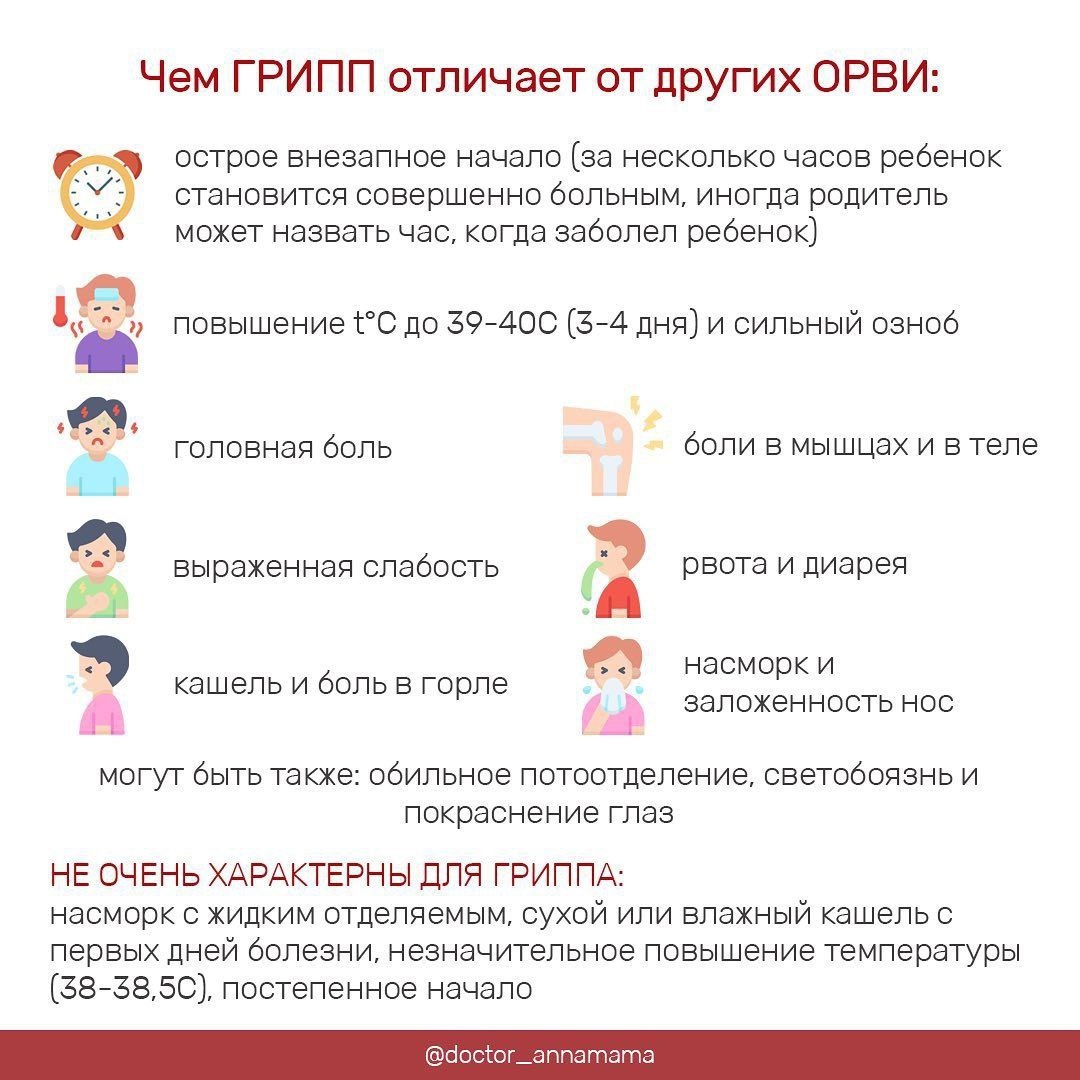 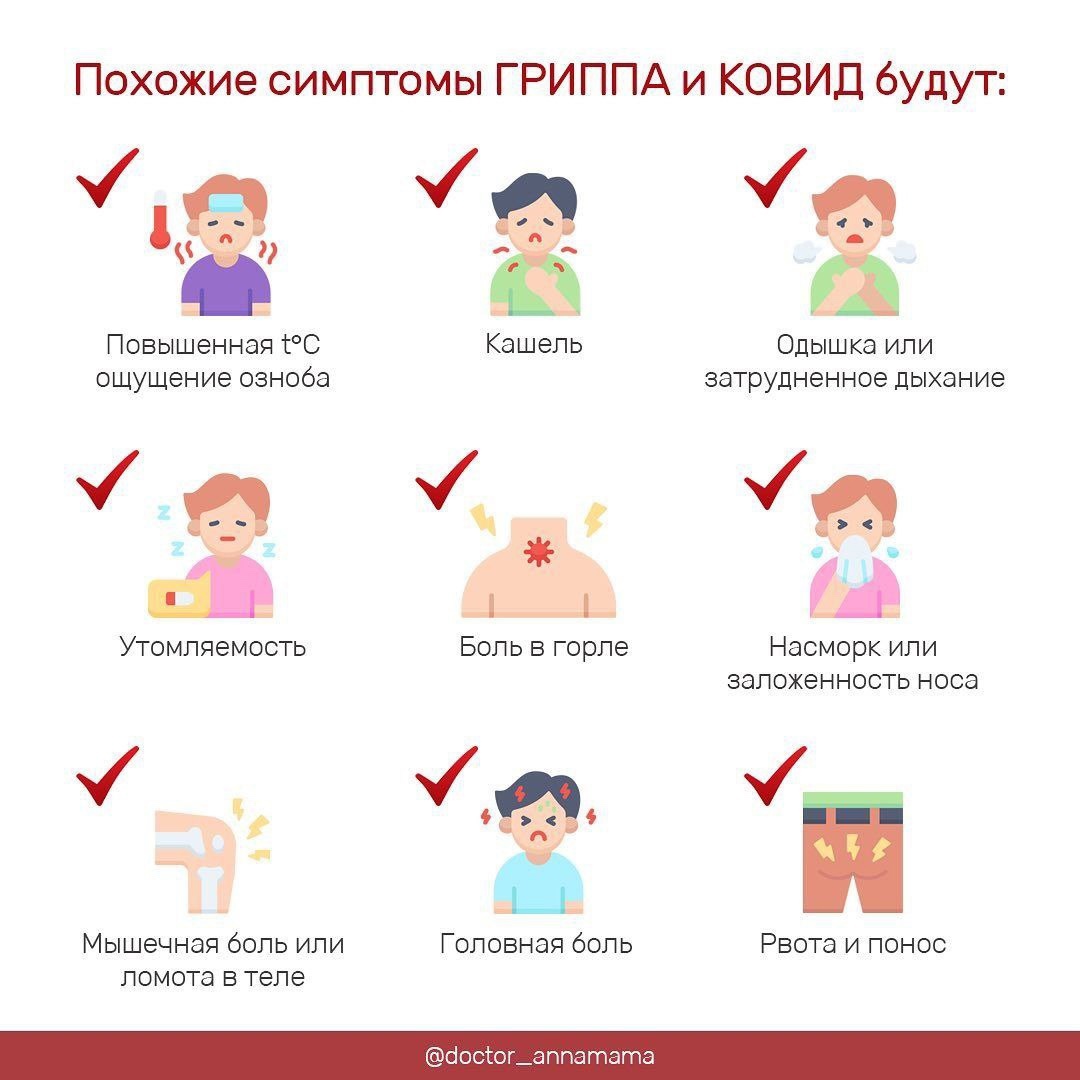 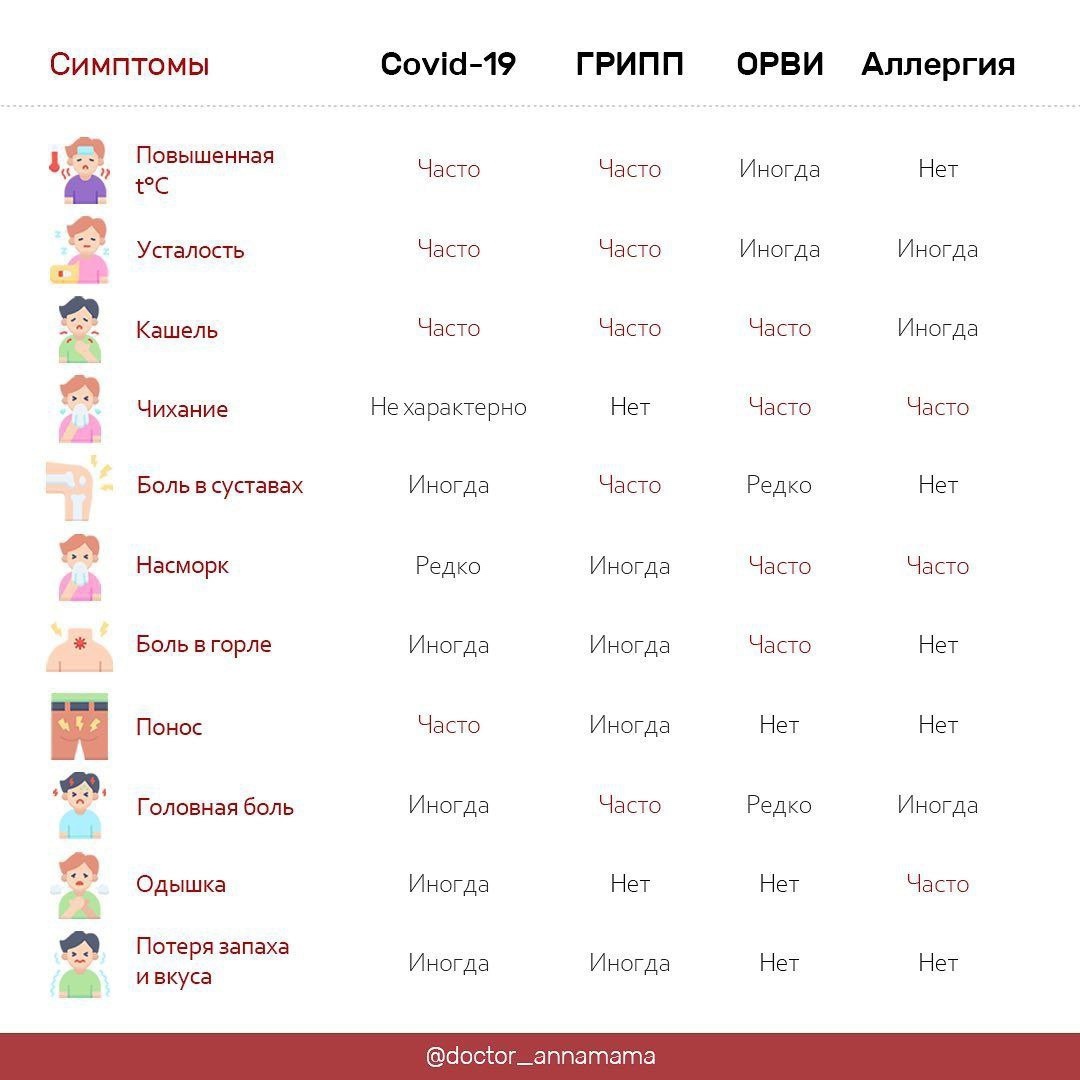 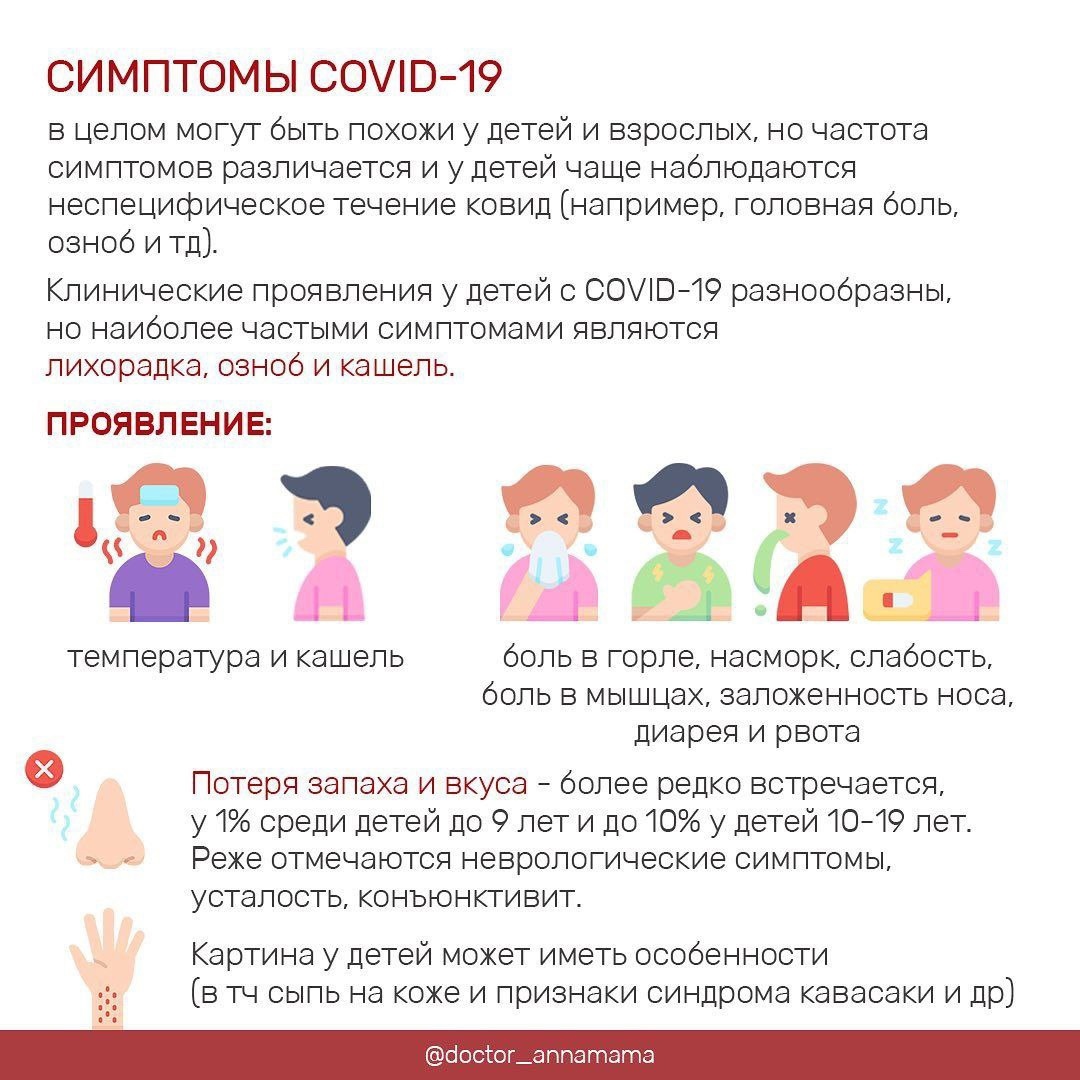 